Crossroads Youth & Family Services, Inc.Community Needs AssessmentTable of Contents                                               Introduction
                                                                                                                                                                                                   MCP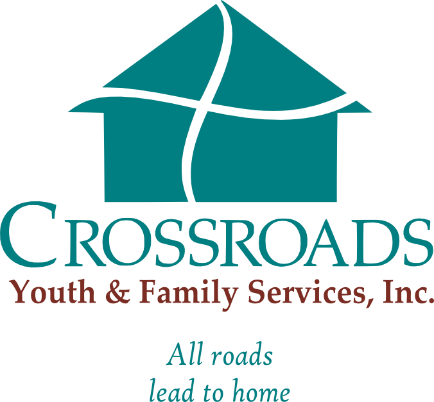 